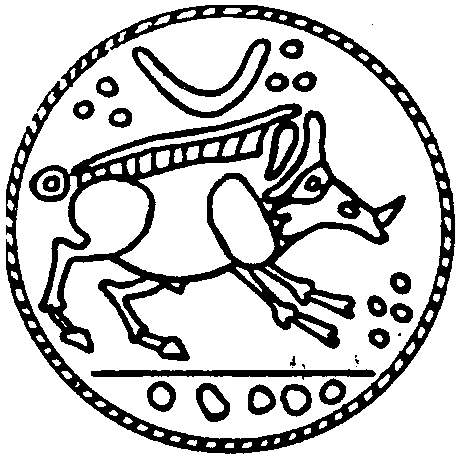 Middle Nene Archaeological GroupFOUNDED 1970Are you interested in local archaeology?Would you like to hear expert speakers?Do you enjoy visits to ancient sites?Would you like to try practical excavation & fieldwork?Why not join your local Archaeological Group?Annual subscription: Individual £10.00: Family £15.00Further details from Andrew Brewster Tel: 01733 771075Website: https://www.midnag.org.uk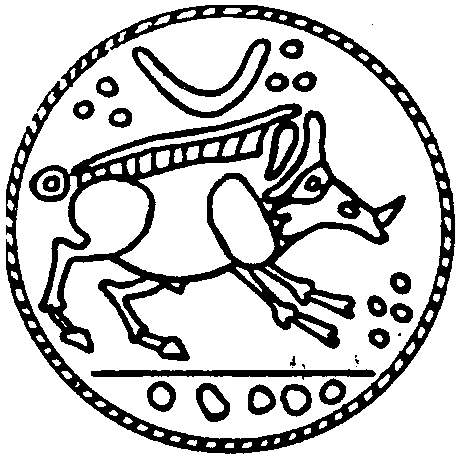 Middle Nene Archaeological GroupMembership Application 2022-2023(1 September 2022 – 31 August 2023)Subscriptions:  Individual membership £10.00; Family membership £15.00I/we apply for individual/family membership of the Middle Nene Archaeological Group for the year 2022-2023.I enclose the subscription fee of £10.00/£15.00 (individual £10.00, family £15.00)Name: ……………………………………...........……………………………………………...Address: ……………………………………………………….……………………………….……………………………………………………………………………………….………….Tel: .………………………………………………………………………………………..……Email: ...……………………..…………………………………………………………..….…..Your email address will help to reduce our postage costsSigned: ……………………………………………..…	Date: …………………………...Please make cheques payable to Middle Nene Archaeological Group and send to:The Treasurer, 26 Ringwood, South Bretton, Peterborough, PE3 9SH